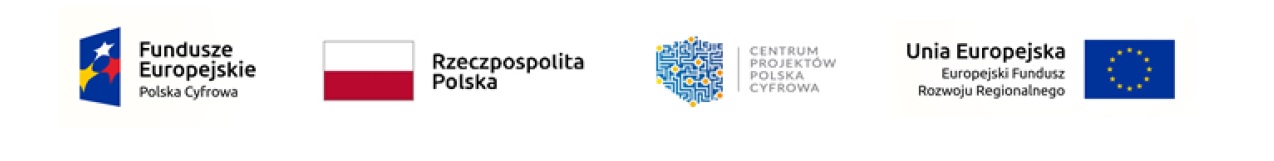 Wzór upoważnienia do przetwarzania powierzonych do przetwarzania danych osobowych UPOWAŻNIENIE Nr ………
do przetwarzania powierzonych do przetwarzania danych osobowychZ dniem ……………… r. na podstawie art. 29 w związku z art. 28 ust. 3 lit. a rozporządzenia Parlamentu Europejskiego i Rady (UE) 2016/679 z dnia 27 kwietnia 2016 r. w sprawie ochrony osób fizycznych w związku z przetwarzaniem danych osobowych i w sprawie swobodnego przepływu takich danych oraz uchylenia dyrektywy 95/46/WE (ogólne rozporządzenie 
o ochronie danych) (Dz. Urz. UE. L 119 z 04.05.2016, str. 1) (RODO), upoważniam Pana/nią* ………………………………………….. do przetwarzania danych osobowych powierzonych do przetwarzania przez Ministra Funduszy i Polityki Regionalnej na podstawie Porozumienia z dnia 12 czerwca 2015 r. w ramach zbioru Program Operacyjny Polska Cyfrowa na lata 2014-2020.……………………………………..
(pieczątka i podpis osoby upoważnionej 
do wydawania upoważnienia)Oświadczam, że zapoznałem/am się z przepisami powszechnie obowiązującymi dotyczącymi ochrony danych osobowych, w tym z RODO, a także z obowiązującym w Urzędzie Miasta Mława opisem technicznych i organizacyjnych środków zapewniających ochronę 
i bezpieczeństwo przetwarzania danych osobowych i zobowiązuję się do przestrzegania zasad przetwarzania danych osobowych określonych w tych dokumentach.Zobowiązuję się do zachowania w tajemnicy przetwarzanych danych osobowych, z którymi zapoznałem się oraz sposobów ich zabezpieczania, zarówno w okresie świadczenia pracy, jak też po zakończeniu świadczenia pracy dla Miasta Mława.Upoważnienie wygasa z chwilą zakończenia przez Pana/Panią* świadczenia pracy dla Miasta Mława lub z chwilą jego odwołania.……………………………………………         (czytelny podpis osoby upoważnionej)Upoważnienie otrzymałem/am…………………………………  miejscowość, data, podpis)* niepotrzebne skreślić 